Employment ApplicationApplicant InformationEducationLicenseDo you have a current state of Colorado Teaching License?Do you have a current ASCI License?Previous EmploymentStatement of FaithSoutheast Christian School was founded and functions upon the basic fundamental principles of the Word of God, and holds a Biblical worldview as presented in the Bible. The following statements of faith and practice are believed in and lived out by every Southeast Christian School employee and by which every school family agrees to support and abide. -	We believe the Bible is God’s word to us. Human authors, under the supernatural guidance of the Holy Spirit, wrote it. It is the inspired and only written infallible, authoritative, without any mixture or error, Word of God (Biblical References: II Timothy 3:16; II Peter 1:21).-	We believe that there is one God, eternally existent in three persons: Father, Son and Holy Spirit (Biblical References: Genesis 1:1; John 10:30; John 10:37-38).-	We believe in the deity of our Lord Jesus Christ, in His virgin birth, in His sinless life, in His miracles, in His vicarious and atoning death through His shed blood, in His bodily resurrection, in His ascension to the right hand of the Father, and in His personal return in power and glory (Biblical References: Isaiah 7:14; Matthew 1:23; Luke 1:35; Hebrews 4:15; Hebrews 7:25; John 2:11; Hebrews 9:12; Ephesians 1:7; Colossians 1:14; John 11:25; Acts 1:11; Revelation 19:11-16).-	We believe that humankind is marred by an attitude of disobedience toward God called sin. Regeneration is only possible by relationship with Jesus Christ and indwelling of the Holy Spirit through salvation which is essential for Christ’s Kingdom on earth. (Biblical References: Romans 3:19, 23; John 3:16-19; John 5:24; Ephesians 2:8-10; Titus 3:5-6).-	We believe in the continuing ministry of the Holy Spirit, by whose indwelling the Christian is able to live a Godly life (Biblical References: Ephesians 5:18; Ephesians 4:30; I Corinthians 3:16; I Corinthians 6:19-20).-	We believe that all human life is sacred and created by God in His image. Human life is of inestimable worth in all its dimensions, including pre-born babies, the aged, the physically or mentally challenged, and every other stage or condition from conception through natural death. We are therefore called to defend, protect and value all human life (Biblical References: Ps 139)-	We believe that God wonderfully and immutably creates each person as male or female. (Biblical References: Genesis 1:26-28; Genesis 5:12).These two, distinct, complementary genders together reflect the image and nature of God. (Biblical References: Gen 1:26-27.)  We do not believe that a person should reject his or her birth gender. -	We believe that the term "marriage" has only one meaning; the uniting of one biological man and one biological woman in a single, exclusive union, as delineated in Scripture. (Biblical References: Gen 2:18). We believe that God intends sexual intimacy to occur only between a man and a woman who are married to each other (Biblical References: 1 Cor 6:18, 7:2-5; Heb 13:4). That all intimate sexual activity outside the marriage relationship, whether heterosexual, homosexual, bisexual conduct, use of pornography or otherwise, is outside of God’s boundaries for our life and therefore sinful. (Biblical References: Genesis 2:24-25; Exodus 20:14, 17, 22:19; Leviticus 18:22-23, 20:13; 15-16; Matthew 15:18-20; Matthew 19:4-6, 9; Romans 1:18-31; I Corinthians 6:9-10, 15-20; I Timothy 1:8-11; Jude 7).-	We believe in the resurrection of both the saved and the lost—those who are saved unto eternal life and they who are lost unto eternal damnation (Biblical References; John 5:28-29). We believe in the spiritual unity of believers in our Lord Jesus Christ (Biblical References: Romans 8:9; I Corinthians 12:12-13; Galatians 3:26-28).-	We believe that in order to preserve the function and integrity of Southeast Christian School as an expression of the Body of Christ, and to provide a Biblical role model for our staff, student body, parents and community, it is imperative that all persons associated with the School, in any capacity, or who serve as volunteers, agree to support and abide by this Statement of Faith and with the school’s right to teach what it deems to be the fundamental tenets of Christianity and beliefs, including that of marriage, gender identity, and sexuality (Biblical References: Matthew 5:16; I Corinthians 5:1-5, 9-12; Philippians 2:14-16; I Thessalonians 5:22).-	We believe that God offers redemption and restoration to all who confess, repent of sin, and seek His mercy and forgiveness through Jesus Christ (Biblical References: Acts 3:19-21; Romans 10:9-10; I Corinthians 6:9-11).-	We believe that every person must be afforded compassion, love, kindness, respect and dignity (Biblical References: Mark 12:28-31; Luke 6:31).  Hateful or harassing behavior or attitudes directed towards any individual should be repudiated as they are not in accordance with the Scriptures; nor are they in accordance with the core values of Southeast Christian School.Our Statement of Faith is not exhaustive of all our beliefs. The Bible, as the inspired written Word of God, speaks with absolute authority regarding the proper conduct of mankind and is the unchanging foundation for all belief and behavior. The SECS Board holds final interpretive authority on Biblical meaning and application with regard to faith, doctrine, policy, practice, and discipline as they apply to the School.QuestionsBriefly explain how you grow and sustain yourself spiritually. How do you maintain good spiritual health?What are your spiritual gifts as referenced in 1 Corinthians 12, Romans 12 and Ephesians 4?Why do you want to work for Southeast Christian School?Please describe how your skills, knowledge and experience are best suited for this role:Military ServiceReferencesPlease list three professional references.Disclaimer and SignatureI certify that my answers are true and complete to the best of my knowledge. If this application leads to employment, I understand that false or misleading information in my application or interview may result in my release.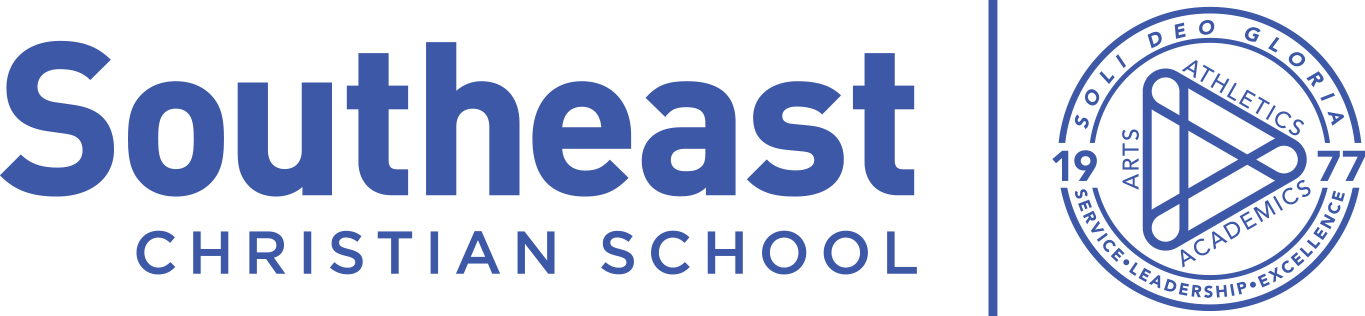 Full Name:Date:LastFirstM.I.Address:Street AddressApartment/Unit #CityStateZIP CodePhone:EmailReferral Source:Desired Salary:$Position Applied for:Are you a citizen of the United States?YES☐NO☐If no, are you authorized to work in the U.S.?YES☐NO☐Have you ever worked for Southeast Christian School?YES☐NO☐If yes, when?Have you ever been convicted of a felony?Have you ever been convicted of a felony?YES☐YES☐NO☐NO☐If yes, explain:Is there any reason you cannot work around children?Is there any reason you cannot work around children?YES☐NO☐NO☐If yes, explain:High School:Address:From:To:Did you graduate?YES☐NO☐Diploma:College:Address:From:To:Did you graduate?YES☐NO☐Degree:Is this accredited? Is this accredited? YES☐YES☐NO☐Other:Address:From:To:Did you graduate?YES☐NO☐Degree:YES☐NO☐YES☐NO☐Company:Phone:Address:Supervisor:Job Title:Ending Salary:$Responsibilities:From:To:Reason for Leaving:May we contact your previous supervisor for a reference?YES☐NO☐Company:Phone:Address:Supervisor:Job Title:Ending Salary:$Responsibilities:From:To:Reason for Leaving:May we contact your previous supervisor for a reference?YES☐NO☐Do you fully agree Southeast Christian School Statement of Faith?YES☐NO☐Please answer the following questions:Briefly describe your spiritual journey and how you came to personally know Jesus: Branch:From:To:Rank at Discharge:Type of Discharge:If other than honorable, explain:Full Name:Relationship:Company:Phone:Address:Full Name:Relationship:Company:Phone:Address:Full Name:Relationship:Company:Phone:Address:Signature:Date: